Niagara Education and Business Consulting 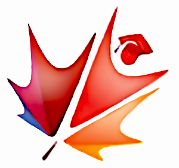 尼亚加拉教育商务咨询公司天主教校服制度天主教教育局下属的中小学，必须全部按照规定穿着统一颜色的校服。每个学校的校服颜色不同，但是款式基本相同。学校服装款式包括短裤，裙子，短袖上衣，T恤，长裤，长袖上衣，毛衣，运动服等。价格从$12到$80。数量不限，完全可根据学生及父母的需求和条件选择，每个学校都设有校服店，开门时间各不相同。鞋子必须是纯黑的 （100%）但是学校商店不提供，需要自己购买，一般是黑色便鞋或跑鞋。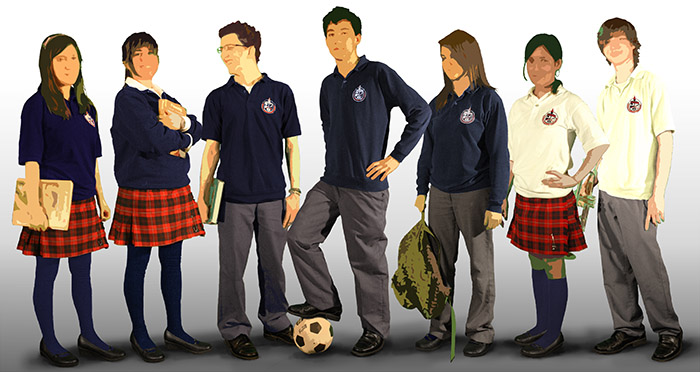 